Письмо №705 от 30 сентября 2021 годаОб участии во Всероссийской олимпиаде по искусственному интеллекту для обучающихся 8-11 классов Руководителям ООВ соответствии с письмом Министерства образования и науки Республики Дагестан №06-10937/06-08/21 от 29.09.2021г. МКУ «Управление образования» Сергокалинского района информирует о том, что Минпросвещения России в рамках реализации федерального проекта «Искусственный интеллект» национальной программы «Цифровая экономика Российской Федерации» в октябре-ноябре 2021 года проводит Всероссийскую олимпиаду по искусственному интеллекту (далее Олимпиада) для обучающихся 8-11 классов общеобразовательных организаций.Проведение Олимпиады направлено на выявление и развитие интеллектуальных и творческих способностей обучающихся, повышение познавательного интереса обучающихся к технологиям искусственного интеллекта.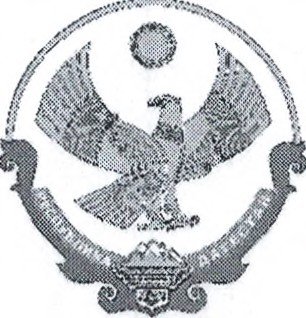 Олимпиада проводится в соответствии с требованиями к результатам освоения основных образовательных программ по предметной области «Математика и информатика».Форма проведения Олимпиады: заочная с применением дистанционных образовательных технологий, в соответствии с регламентом проведения Олимпиады согласно Положению (прилагается).Регистрация участников Олимпиады завершается в 23:59 (время московское) «05» октября 2021 года. Олимпиада включает этапы: отборочный, основной, заключительный.  Отборочный этап: с 10:00 11 октября 2021 г. до 23:59 15 октября 2021 г. по московскому времени; срок проведения отборочного этапа может быть продлен по решению Оргкомитета. В течение этого срока каждый участник имеет право начать решение задач. На решение задач и размещение ответов каждому участнику выделяется 3 астрономических часа.  Основной этап: с 10:00 21 октября 2021 г. до 23:59 25 октября 2021 г. по московскому времени. В течение этого срока участник, прошедший отборочный тур, имеет право начать решение задач. На решение задач и размещение ответов каждому участнику выделяется 4 астрономических часа.  Заключительный этап: с 10:00 05 ноября 2021 г. до 23:59 10 ноября 2021 г. по московскому времени. В течение этого срока участник, прошедший основной тур, имеет право начать решение задач. На решение задач и размещение ответа каждому участнику выделяется 12 астрономических часов. Официальный сайт Олимпиады olimp.edsoo.ru.Просим информировать о проведении Олимпиады обучающихся 8-11 классов и сообщить о количестве обучающихся, планирующих участвовать в отборочном этапе Олимпиады в срок до 15:00 30 сентября.Приложение: на 12 л. в экз.Начальник МКУ«Управление образования»:                                                                                Х.ИсаеваИсп. Магомедова У.К.Тел. 8-903-482-57 46